§6106.  Apportionment of costs for water main extensions or service lines1.  Investment.  The governing body of a consumer-owned water utility may choose to make no investment in a water main extension or service line and may require persons requesting a water main extension or service line to advance to the utility the full cost of construction, including associated appurtenances required solely as a result of the construction of the water main extension or service line and used solely for the operation of the main extension or service line.  Apportionment of the costs among customers shall be determined by the commission by rule.[PL 1987, c. 490, Pt. B, §15 (AMD).]2.  Assessments.  The governing body may assess the full cost of water main extensions on all property that abuts the water main in accordance with rules promulgated by the governing body.  The owner of any property which is not hooked up to the water system may defer payment of the assessment until it is hooked up.  The governing body by rule may exempt appropriate classes of property from the assessment and may provide for payment of an assessment over a period of time.[PL 1987, c. 141, Pt. A, §6 (NEW).]3.  Review by elected local officials.  If the governing body is not an elected body, any decision to make no investment under subsection 1 or to assess under subsection 2 must first be endorsed by the municipal officers of the municipality or municipalities involved, prior to filing with the commission.[PL 1987, c. 141, Pt. A, §6 (NEW).]4.  Notice to commission.  A consumer-owned water utility that chooses to make no investment in water main extensions or service lines under subsection 1 shall notify the commission in writing of the effective date of the decision and shall include the minutes or other record of the decision, including any endorsement required by subsection 3.[PL 1989, c. 159, §9 (NEW).]SECTION HISTORYPL 1987, c. 141, §A6 (NEW). PL 1987, c. 490, §B15 (AMD). PL 1989, c. 159, §9 (AMD). The State of Maine claims a copyright in its codified statutes. If you intend to republish this material, we require that you include the following disclaimer in your publication:All copyrights and other rights to statutory text are reserved by the State of Maine. The text included in this publication reflects changes made through the First Regular and First Special Session of the 131st Maine Legislature and is current through November 1. 2023
                    . The text is subject to change without notice. It is a version that has not been officially certified by the Secretary of State. Refer to the Maine Revised Statutes Annotated and supplements for certified text.
                The Office of the Revisor of Statutes also requests that you send us one copy of any statutory publication you may produce. Our goal is not to restrict publishing activity, but to keep track of who is publishing what, to identify any needless duplication and to preserve the State's copyright rights.PLEASE NOTE: The Revisor's Office cannot perform research for or provide legal advice or interpretation of Maine law to the public. If you need legal assistance, please contact a qualified attorney.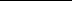 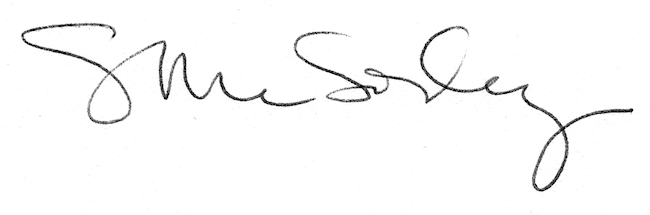 